2019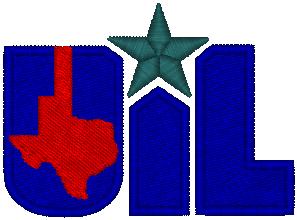 COACHES MANUALHIGH SCHOOL REGIONAL BASKETBALL TOURNAMENTS REGION IV   CONFERENCE 4AGIRLS REGIONAL BASKETBALL TOURNAMENT                 FRIDAY, FEBRUARY 22 – SEMIFINAL GAMES                           GAME 1 – 6:00 PM    GAME 2 – 8:00 PM        SATURDAY, FEBRUARY 23 - CHAMPIONSHIP GAME - 7:30 PMBOYS REGIONAL BASKETBALL TOURNAMENT                             FRIDAY, MARCH 1 – SEMIFINAL GAMES                              GAME 1 – 6:00 PM    GAME 2 – 8:00 PM  SATURDAY, MARCH 2 - CHAMPIONSHIP GAME – 3:00 PMTexas A&M University-KingsvilleSteinke Physical Education Center (SPEC)2019 UIL Regional Basketball Tournaments Region IV Conference 4AGirls Tournament – Friday & Saturday, February 22-23                             Boys Tournament – Friday & Saturday, March 1-2          Location: Texas A&M University-Kingsville, Steinke Physical Education Center (SPEC)            Tournament Directors              David Brock, Office: 361/593-2500    Cell: 361/246-7184    david.brock@tamuk.edu.             Ruben Cantu, Office: 361/593-2493   ruben.cantu@tamuk.edu          Girls & Boys Regional Tournament Pairings The Regional Tournament Bracket is a continuation of the UIL Basketball Playoff Bracket.Teams in the Upper section of the bracket will play Friday at 6:00 pmTeams in the Lower section of the bracket will play Friday at 8:00 pmThe Girls Championship Game will be played Saturday, February 23 at 7:30 pm.The Boys Championship Game will be played on Saturday, March 2 at 3:00 pmHome teams will be on the top of the bracket and will wear white or light jerseys. Visiting teams will be on the bottom of the bracket and will wear dark jerseys.Ticket Information  Ticket prices: Adults-$7.00; Students/Seniors-$5.00  No Pre-Sale Tickets sold.  All seating is General Admission. Ticket Booth Sales/Doors Open:          Friday - 5:00 pm; Saturday – 1 Hour prior to game time. No District Passes; No Coaches’ Associations Passes Passes: There will be 5 tournament passes in each school’s packet School groups in uniforms (cheerleaders) admitted without a pass. School AdministratorsTAMU-Kingsville, Javelina Athletics, will be responsible for ticket sales, security, announcer, clock operator, official scorebook, concessions, and custodial.Coaches & Game Administrator’s Meeting: Friday, 2/22/19 (Girls) and Friday, 3/1/19 (Boys) - 4:45 pm in the Steinke Center.Brief review of tournament procedures for all head coaches and each school’s administrator.Hand held signs only. “Tasteful”Noise makers are prohibited at all UIL athletic events held in gymnasiums.Cheerleaders in uniform are allowed access to the baseline areas. No halftime performances.Spectators are not allowed on the court at any time.The UIL Financial Report for Basketball Playoff Games will be sent to each participating school after conclusion of the tournament.Schools participating in the Regional Tournament will be contacted regarding TournamentEntry Fees.1        Coaches Information For The Regional TournamentsArea Game: The head coach of the winning team’s Area Game needs to contact David Brock - Cell: 361/246-7184. Certification of Regional Tournament Teams: The head coach of each winning team’sRegional Quarterfinal Game needs to call David Brock, Tournament Director, immediately after the conclusion of your Regional Quarterfinal game. Cell: 361/246-7184.Programs For The Regional TournamentTeams winning the Area Round Playoff Game must submit their Team Information Form  no later than Monday, February 18 (Girls) and Monday, February 25 (Boys) Send to David Brock david.brock@tamuk.edu. This Form can be found on page 4.   Team Information and Pictures For The State Tournament – Teams winning theRegional Quarterfinal game must submit the following to the UIL Office:Team Information Form; Team Picture; Picture of Head Coach, Picture of Mascot.          Refer to the 2018-2019 UIL Basketball Manual, page 22.           Deadline is Mon. Feb 19 (Girls); Mon. Feb. 25 (Boys)Officials for the Regional Tournaments Officials for the Regional Semifinal games will be determined by the two competing schools.         Officials for Regional Finals game will be predetermined by the UIL.Coaches & Game Administrator’s Meeting: Friday, February 22 at 4:45 pm in the SPEC. – Girls TournamentFriday, March 1 at 4:45 pm in the SPEC – Boys TournamentBrief review of tournament procedures for all head coaches and each school’s administrator.Team Packets may be picked up at the ticket counter in the lobby of the gym (SPEC) beginning at 4:30 pm on Friday.  Included will be five (5) passes for each school.  . Pre-Game and Post-Game Time Schedules can be found of page 5.Hotels:  Each school is responsible for its own housing.  A listing of hotels in theKingsville area can be found of page 8.  Bring a Game Ball (Spalding TF1000 Platinum)   Bring your own Practice Balls.Pre-Tournament Workouts are not permitted in the Steinke Center or on the campus of         Texas A&M University-Kingsville campus.          Other Items:* Protests based on a decision of a game official will not be permitted (C&CR)* No shooting on the court during half time, except for the two teams playing in that game.         * Only Game Officials are permitted seating at the Scorer’s Table.         * TAMU-Kingsville Athletic Trainers will be available.          * T-Shirts: UIL Regional Basketball Championship T-Shirts will be on sale at the Steinke Center.                                                              2Spectator InformationAll seating in the Steinke Center (SPEC) is General Admission.Parking lots & streets adjacent to the Steinke Center are open for spectator parking.There is no charge for parking.  *Refer to Parking Map on page 9.Spectators are not allowed on the court at any time.Noise makers are prohibited at all UIL athletic events held in gymnasiums.The use of electronic flash/lighting equipment is prohibited.Bus Parking - Schools are asked to follow these procedures for safety and convenience.                   *Refer to Parking Map on page 9.ArrivalUnload players, and equipment on Avenue B - Street in front of the main entrance to the Steinke Center. Park all buses on Avenue C, back side of SPEC, next to the tennis courts.          Schools sending “fan” buses or large vans are asked to follow same procedure.DepartureBuses may use this same location for passenger pick-up – Avenue B.MediaMedia personnel need to contact TAMU-Kingsville, prior to each tournament, for any specific needs / information.Present media credentials at ticket booth for entrance into the gym.  Display these credentials at all times for access to court areas.  Photos may be shot from the ends of the court.  Photographers should be positioned off the playing court to allow both officials and players enough room to maneuver. FLASH PHOTOGRAPHY: The use of electronic flash equipment is prohibited at all indoor UIL Championship events including volleyball and basketball.Questions on Media coverage:  David Brock, TAMU-Kingsville Athletic Dept. (361) 593-2500Jon Montoya, Assistant A.D. for Sports Information (361) 593-2870Certification of Regional Champions  A representative of the winning team needs to contact Brandy Belk, UIL Assistant Athletic Director, (cell: 512/635-6634) immediately after your Regional Championship game to verify team win/loss records for seeding purposes at the State Tournament.							3Team Information Form for the Regional Basketball Tournament            Complete and return to David Brock, TAMU-Kingsville.  E-mail to: david.brock@tamuk.eduTypewritten Only                            Deadline:   Monday, February 18, 2019 - for the Girls Regional Tournament                            Deadline:   Monday, February 25, 2019 - for the Boys Regional TournamentSCHOOL:____________________________________ TEAM MASCOT:_______________________________TEAM COLORS: _____________________________ SEASON RECORD:  Wins- _______   Losses-________UIL DISTRICT NUMBER ___________ CURRENT SCHOOL ENROLLMENT (Grades 9-12) ___________NUMBER OF TIMES IN THE REGIONAL TOURNAMENT (Including this year) _______________                                                                        (List in Numerical Order)Jersey Number	   Name			    Class (9-12)	  Ht. 	         Position Ex.>  00                        Mary Smith			            12                     5-10                G/FHead Coach: _________________________________ College Attended _________________________Assistant Coaches:_____________________________________________________________________Trainer:______________________________________________________________________________Student Managers:_____________________________________________________________________Principal: ____________________________________________________________________________Athletic Director: _____________________________________________________________________Superintendent: ______________________________________________________________________            4  PRE-GAME TIME SCHEDULES              2019 GIRLS & BOYS REGIONAL BASKETBALL TOURNAMENTSUIL REGION IV – CONFERENCE 4AREGIONALTOURNAMENT SEMI FINAL GAMESGirls Tournament: Friday, February 22, 2019Boys Tournament: Friday, March 1, 2019Game 1: Regional Semi Final – 6:00 PM5:15 pm – Court opens for both Home & Visiting Teams 5:55 pm – Player Introductions and National Anthem6:00 pm – Tip OffGame 2: Regional Semi Final – 8:00 PMAfter the court clears – Court opens for 30 minutes for both Home & Visiting Teams.5 minutes prior to Tip Off – Player Introductions and National Anthem.REGIONAL TOURNAMENT CHAMPIONSHIP GAMESGirls Championship Game - Saturday, February 23, 2019 – 7:30 p.m.Boys Championship Game - Saturday, March 2, 2019 – 3:00 p.m.30 Minutes prior to Tip-Off  - Court opens for both Home and Visiting Team5 Minutes prior to Tip-Off   -  Player introductions and National Anthem                                         POST-GAME Saturday, February 23, 2019 and Saturday, March 2, 2019Immediately after the conclusion of the Champion Games –Team Championship Trophy and the Team Runner-Up Trophy will be presented on the Court.            5    CORPORATE DINING PARTNERSTEXAS A&M UNIVERSITY-KINGSVILLEJAVELINA ATHLETICSASK ABOUT GROUP/TEAM DISCOUNTS(Please Call in Advance for Group/Team Services)Aramark: TAMU-Kingsville - Dining Services     361/403-3114, Ms. Jackie Flores, Catering Director       361/593-3119; Javelina Dining Services Office       Javelina Dining Hall Services Available       Take-out orders:  Chick-fil-A; Pizza Hut Express; Subway; StarbucksBlue Ribbon Deli & Coffee Bar     361/516-0208; 1036 S. 14th Street;  Juan Vidal, Owner     Dine-in or Take-out for breakfast, lunch and dinnerCB's Bar-B-Que
      361/516-1688;   728 N. 14th Street: Jerry & Cynthia Miller, Owners
     Dine-in or Take-OutDomino’s Pizza     361/595-5591;   309 East King Ave.  Hours: 10:30 a.m. to 1:00 a.m.El Corral Restaurant     361/592-7622 and  361/592-1574  1415 N. 14th Street; Enrique Maldonado, Owner     Tex-Mex Restaurant -  Dine in or Take-out     Open for  Breakfast, Lunch & DinnerFatman's Meat Market, Processing & Catering
      361/459-4142          217 E. Main St.  Bishop, TX            Green Jay 6th Street Diner
     361/221-2936   200 E. Yoakum St.
     Ken Clark, General Manager							6Pizza Parlor     361/592-8842;  816 West King Ave       Beth Dembski, OwnerYoung’s Pizza, Inc.     361/592-9179;  625 W. Santa Gertrudis Blvd;  Scott Conard, Owner     Located 4 Blocks from the Steinke Center Whataburger Restaurants      Location # 1: 361/592-4356;  510 S. 14th Street        Location # 2: 361/221-9559;   2701 US  Hwy 77 South, By-Pass      Ask for “Group Dining Discounts”  Dine in or Take-out7   CORPORATE HOTEL PARTNERSTEXAS A&M UNIVERSITY-KINGSVILLE     JAVELINA ATHLETICSASK ABOUT GROUP/TEAM RATESAmericas Best Value Inn – Kingsville361/593-5656     2204 E. King Ave. Kingsville, TX 78363Mr. Neil Bhakta, Manager/OwnerEmerald Beach Hotel361/883-5731    1102 S. Shoreline Blvd., Corpus Christi, TX 78401Full Service Hotel (Only hotel in downtown Corpus Christi on the beach)Debi Tomberlin, Director of SalesLa Quinta Inn & Suites – Kingsville361/592-3000    105 S. Highway 77,  Kingsville, TX 78363Dhaval Patel, General ManagerQuality Inn – Kingsville361/516-1120    505 North U.S. Hwy 77, Kingsville TX 78363Mr. Neil Bhakta, Manager/OwnerSuper 8 - Kingsville361/592-6471    105 U.S. Hwy 77 By-Pass; Kingsville, TX 78363Mr. Raj Bhatka, Manager/Owner82019 UIL REGIONAL BASKETBALL TOURNAMENTSCHOOL BUS PARKINGSPECTATOR PARKING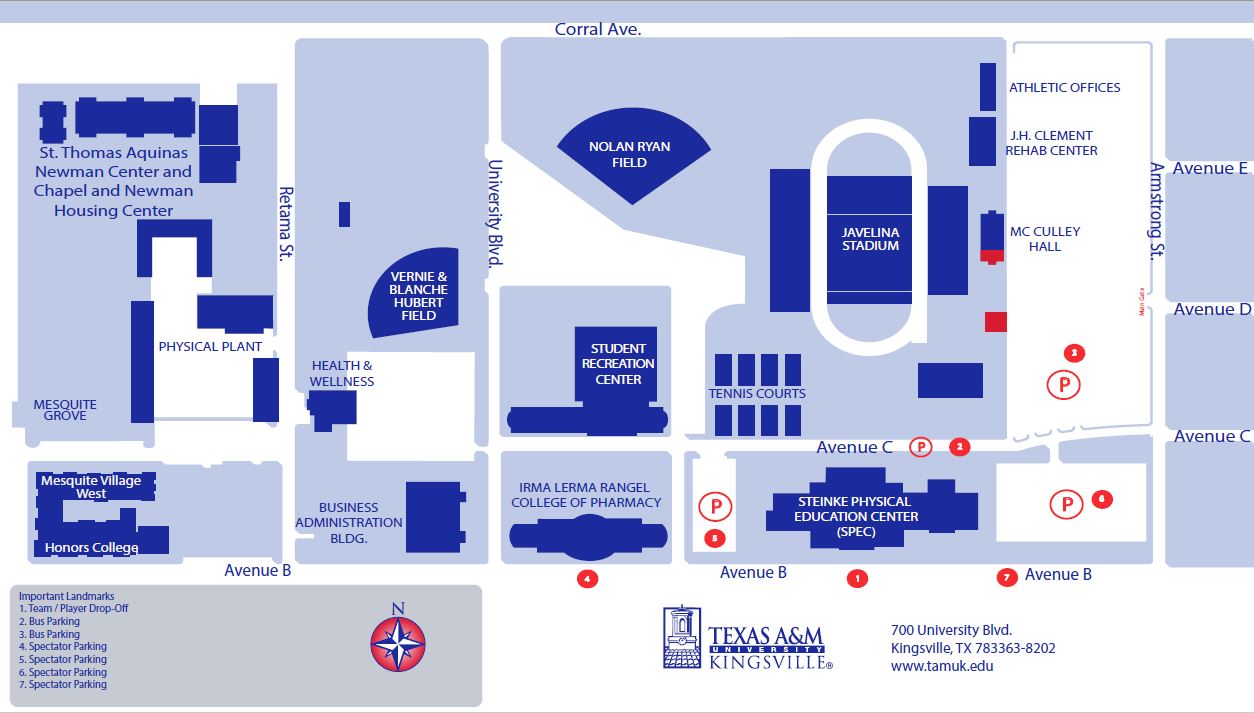 							9